Evonik Resource Efficiency GmbHRellinghauser Straße 1-1145128 EssenPhone +49 201 177-01Fax +49 201 177-3475www.evonik.comSupervisory BoardDr. Harald Schwager, ChairmanManaging DirectorsDr. Claus Rettig, ChairmanDr. Johannes OhmerSimone HildmannAlexandra SchwarzRegistered Office: EssenRegister Court: Essen Local CourtCommercial Registry B 25783VAT ID no. DE 815528487TROGAMID® CX molding compound approved for food contact in the USAThe U.S. Food and Drug Administration (FDA) has issued a so-called Food Contact Notification to approve Evonik's microcrystalline polyamide TROGAMID® CX 7323 for food contact. This enables the specialty chemicals company to offer a transparent, high-performance polymer with excellent temperature and chemicals resistance as a bisphenol-A (BPA)-free material alternative for applications in the food industry worldwide. The European Food Safety Authority (EFSA) has already issued its approval.Evonik has supplied TROGAMID® CX as a proven, permanently transparent polyamide for applications in the sports, leisure and automotive industry as well as the cosmetics industry, medical technology and optics for many years. Unique property profileAs a lens material for sports and ski goggles, the high-performance polymer offers crystal-clear visibility, high UV-protection and excellent mechanical strength along with resistance to chemical substances such as those contained in skin creams or hair spray. In the automotive area, TROGAMID® CX is well known as a decorative material that stands out for its high transparency and scratch-resistance. The recent food contact approvals by the FDA and EFSA make the TROGAMID® CX molding compound a BPA-free material of choice for applications such as transparent parts in coffeemakers, blenders/mixers, containers, steamers etc. Thanks to its exceptional microcrystalline structure, TROGAMID CX7323 offers a perfect balance of high transparency and resistance to temperature and chemicals to prevent the formation of tension cracks.Simple processing with high productivityThe transparent polyamide by Evonik is easy to process in injection molding procedures and can also be turned into ultra-transparent films to create attractive, thin and complex designs without affecting manufacturing productivity.	Evonik has over 50 years of experience in the development and production of high-performance polymers. The company’s extensive product portfolio offers solutions for virtually every industrial application.To learn more about Evonik's high-performance polymers, visit Stand 4117 in Hall A4 at the 26th FAKUMA trade fair from October 16 to 20 in Friedrichshafen.

Image caption: Using its TROGAMID® CX7323, Evonik offers a BPA-free transparent material alternative for applications in the food industry ©Getty Image-Django).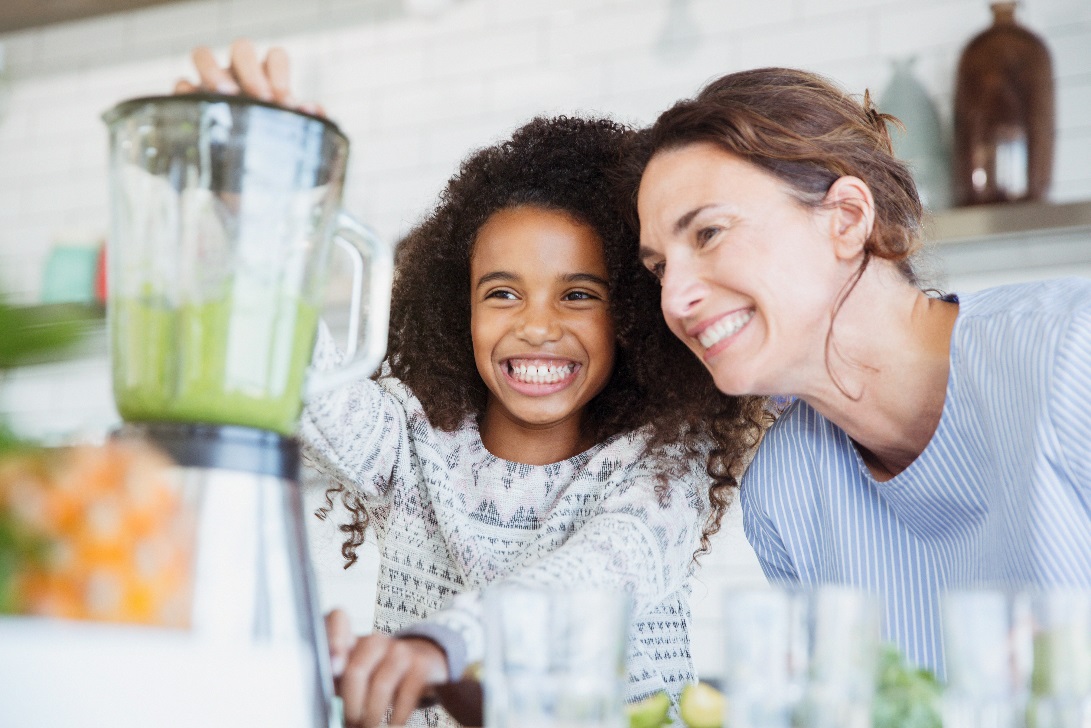 About EvonikEvonik is one of the world leaders in specialty chemicals. The focus on more specialty businesses, customer-orientated innovative prowess and a trustful and performance-oriented corporate culture form the heart of Evonik’s corporate strategy. They are the lever for profitable growth and a sustained increase in the value of the company. Evonik benefits specifically from its customer proximity and leading market positions. Evonik is active in over 100 countries around the world with more than 36,000 employees. In fiscal 2017, the enterprise generated sales of €14.4 billion and an operating profit (adjusted EBITDA) of €2.36 billion.About Resource EfficiencyThe Resource Efficiency segment is led by Evonik Resource Efficiency GmbH and produces high performance materials and specialty additives for environmentally friendly as well as energy-efficient systems to the automotive, paints & coatings, adhesives, construction, and many other industries. This segment employed about 10,000 employees, and generated sales of around €5.4 billion in 2017.DisclaimerIn so far as forecasts or expectations are expressed in this press release or where our statements concern the future, these forecasts, expectations or statements may involve known or unknown risks and uncertainties. Actual results or developments may vary, depending on changes in the operating environment. Neither Evonik Industries AG nor its group companies assume an obligation to update the forecasts, expectations or statements contained in this release.September 13, 2018Specialized Press Contact
Janusz BergerHigh Performance PolymersPhone +49 2365 49-9227 janusz.berger@evonik.com